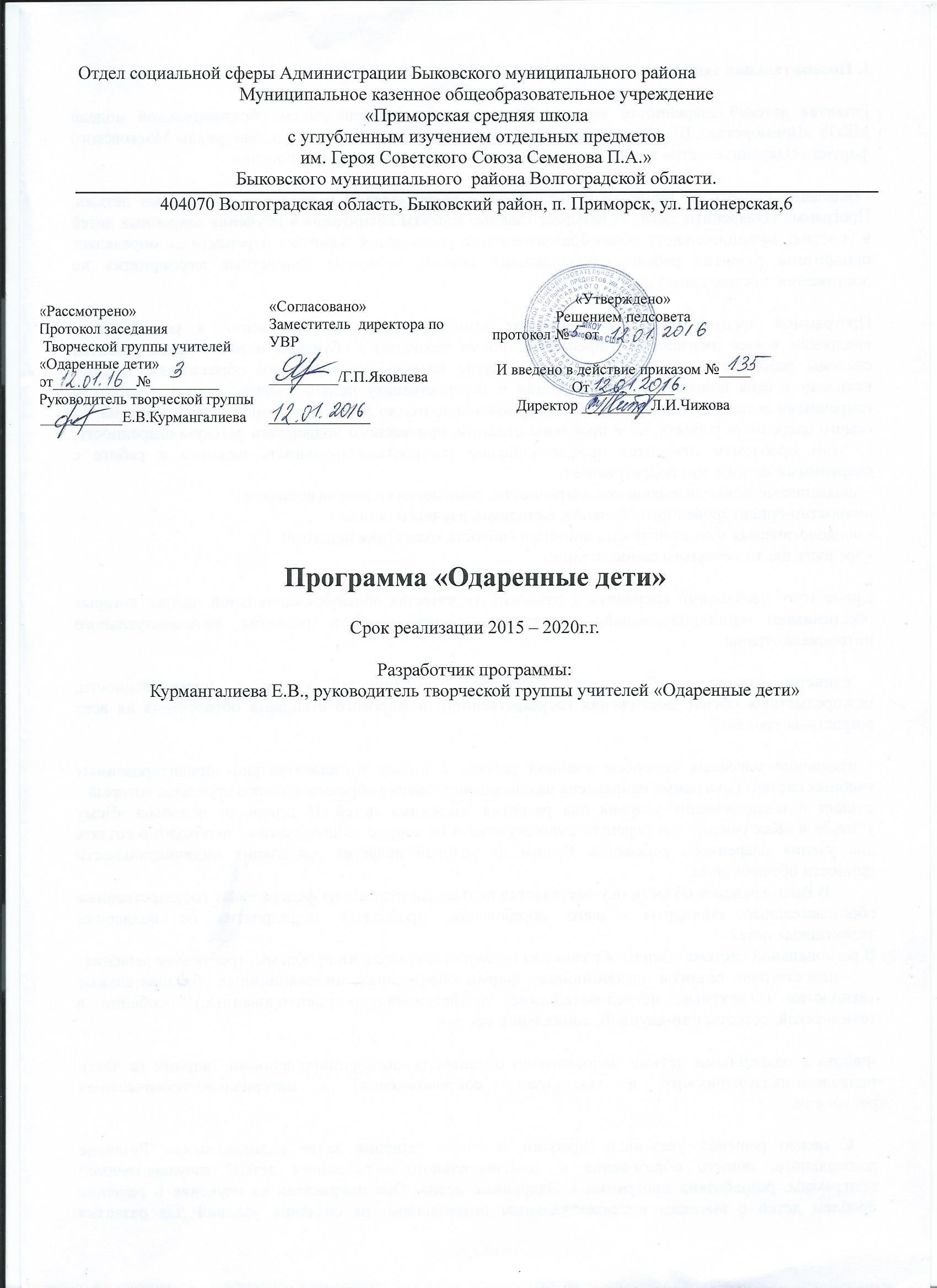 Отдел социальной сферы Администрации Быковского муниципального районаМуниципальное казенное общеобразовательное учреждение«Приморская средняя школас углубленным изучением отдельных предметовим. Героя Советского Союза Семенова П.А.»Быковского муниципального  района Волгоградской области.404070 Волгоградская область, Быковский район, п. Приморск, ул. Пионерская,6Программа «Одаренные дети»Срок реализации 2015 – 2020г.г.Разработчик программы:Курмангалиева Е.В., руководитель творческой группы учителей «Одаренные дети»I.ПАСПОРТ ПРОГРАММЫ. Название программы: «Одаренные дети». Задачи программы: 1. Создание благоприятных условий для развития интеллекта, исследовательских навыков, творческих способностей и личностного роста одарённых. 2. Внедрение новых образовательных технологий, отвечая на запросы современной цивилизации. 3. Расширение возможностей для участия одарённых и способных школьников в российских, международных конференциях, творческих конкурсах, выставках, олимпиадах. 4. Расширение пространства повышения квалификации педагогов школы, как условия методического поиска и творчества в работе с одаренными учащимися. Нормативно-правовая база программы: - основные положения «Декларации прав человека», принятой Генеральной Ассамблеей ООН 10 декабря 1948г.; - основные положения «Конвенции о правах ребенка, принятой Генеральной Ассамблеей ООН 20 ноября 1989г.; - Закон Российской Федерации «Об образовании» от 16 ноября 1997 г. с дополнениями от 05 марта 2004 г.; - Концепция модернизации российского образования на период до 2010г., утвержденная распоряжением Правительства РФ №1756-р от29 декабря 2001г.; - Федеральная целевая программа «Одаренные дети», в рамках Президентской Программы «Дети России», утвержденной Правительством РФ от 03.10.2002г.; - Перспективный план развития МКОУ  «Приморская СШ» на 2011-2015годы- Устав МКОУ «Приморская СШ», утвержденный Разработчик: Курмангалиева Е.В. - руководитель группы.                                                                            Протасова А.Н.Год разработки: 2015г. Сроки реализации программы: 2015-2020г.г. Руководители: Чижова Л.И. – директор МКОУ «Приморская СШ», Шуманова А.С. -   зам. директора по УР, Яковлева Г.П. -   зам. директора по ВР. II. ПОЯСНИТЕЛЬНАЯ ЗАПИСКА. Развитие детской одаренности является превалирующим направлением образовательной модели МКОУ «Приморская СШ» . При разработке данной программы использованы материалы Московского форума «Одаренные дети» в поддержку Федеральной Программы «Дети России». Реализация программы приведет к появлению новообразований в работе с одаренными детьми. Программа «Одаренные дети» охватывает главные аспекты воспитания и обучения одаренных детей в условиях муниципального общеобразовательного учреждения, намечает перспективы, определяет приоритеты развития работы с одаренными детьми, содержит конкретные мероприятия по достижению поставленных целей. Программой предусмотрено осуществление инновационных преобразований в разработке и внедрении новых диагностик одаренности, новых технологий обучения и воспитания, развитие системы работы с одаренными детьми, развитие системы непрерывного образования, которое включает в себя повышение квалификации и переподготовку педагогических кадров и работу с одаренными детьми. А так же выделяются проблемы не только диагностики «обучения и развития самого одаренного ребенка, но и проблемы педагога, призванного поддержать детскую одаренность. К этим проблемам относится профессионально -личностная готовность педагога к работе с одаренными детьми, что подразумевает: - овладение методиками выявления одаренности, технологиями развивающего и личностно-ориентированного обучения, методикой научного поиска ; - психологическая компетентность, широта и гибкость мышления педагога; - зрелость педагогического самосознания. Кроме того, необходимо сохранить и развивать те качества общеобразовательной школы, которые обеспечивают «индивидуальный» характер воспроизводства и развития интеллектуального потенциала страны: - единство школы на базе учета возрастных особенностей учащихся, преемственности, межпредметных связей, достижения государственного и мирового стандарта образования на всех возрастных уровнях; - изменение массовых способов учебной работы в пользу интеллектуально- ориентированных учебных систем. Программа направлена на совершенствование образовательного процесса, который создает и воспроизводит условия для развития одаренных детей. И теперь от вопросов «Чему учить?» и «Как учить?» мы перешли к поиску ответа на вопрос «Какие условия необходимо создать для учения одаренного ребенка?». Одним из условий является реализация индивидуальности личности обучающихся. III. СОВРЕМЕННОЕ СОСТОЯНИЕ ПРОБЛЕМЫ РАЗВИТИЯ ОДАРЕННОСТИ. Недостатком традиционной системы обучения является стандартизация многих моментов обучения в школе со стороны протекания во времени. Единое для всех временя на овладение программой, единая для всех длительность урока , единые темы ведения урока, обусловленные индивидуальностью учителя, но не учащихся, слабая ориентированность школы на формирование и развитие индивидуальности ученика, слабый учет и развитие его разнообразных способностей и интересов влечет за собой ряд отрицательных явлений в учебной работе: слабая учебная мотивация школьников, Учение ниже своих способностей, пассивность и беспомощность учащихся и результат всего этого - случайный выбор профессии и путей продолжения образования. IV. АНАЛИЗ СОВРЕМЕННОГО СОСТОЯНИЯ СИСТЕМЫ РАБОТЫ С ОДАРЕННЫМИ ДЕТЬМИ. Анализ проблем традиционной системы обучения и современных концепций работы с одаренными детьми, а также переоценка основных положений программы школы « Одаренные дети» (2007-2010 г.г.) мотивировали методическую службу школы к модернизации системы работы школы с одаренными детьми. Это привело к написанию программы « Одаренные дети», которая направлена на изучение и решение проблем детей с высоким интеллектуальным потенциалом, на создание условий для развития природных задатков и самореализации личности. Наша школа- школа, решающая задачи поиска, воспитания, развития, обучения и поддержки одаренных детей. В школе работают 9 кружков и 3 секции. Для реализации познавательных возможностей учащихся предусматривается обновление содержания образования и использование инновационных технологий, представляющих возможности развития одаренности. V.ЦЕЛИ И ЗАДАЧИ ПРОГРАММЫ. Цель — создание условий для оптимального развития детей в условиях модернизации Задачи:-выявление одаренных детей с использованием различных диагностик;-использование на уроках дифференциации на основе индивидуальных особенностей детей с  применением современных информационно-коммуникативных технологий;-отбор средств обучения, способствующих развитию самостоятельности мышления, инициативности и научно-исследовательких   навыков, творчества в урочной и внеурочной деятельности;-организация разнообразной внеурочной деятельности;-развитие у одаренных детей качественно высокого уровня представлений о картине мира, основанных на христианских ценностях, толерантности.ОСНОВНЫЕ ЗАДАЧИ МЕТОДИЧЕСКОГО ОБЕСПЕЧЕНИЯ ПРОГРАММЫ: -внедрять в практику ранней диагностики одаренности и ее дальнейшего развития методы, учитывающие быстро меняющуюся социальную ситуацию и современные подходы к работе с одаренными детьми; -обеспечить научно-методическую, социально-правовую, психолого – медико - педагогическую поддержку одаренных детей; -совершенствовать деятельность администрации по мотивации педагогов на управление развитием исследовательских и творческих способностей одаренных детей; Принципы работы с одаренными детьми:-индивидуализация обучения (наличие индивидуального плана обучения учащихся с выходом на индивидуальный образовательный маршрут);-принцип опережающего обучения;-принцип комфортности в любой деятельности;-принцип разнообразия предлагаемых возможностей для реализации способностей учащихся;-возрастание роли внеурочной деятельности;-принцип развивающего обучения.VI. КЛАССИФИКАЦИЯ УЧАЩИХСЯ ПО ВИДАМ ОДАРЁННОСТИ, НА РАЗВИТИЕ КОТОРЫХ НАПРАВЛЕНА ПРОГРАММА «ОДАРЕННЫЕ ДЕТИ ». Анализируя современные психолого-педагогические трактовки понятия « одаренность» были выделены следующие виды одаренности: - общая интеллектуальная одаренность: - творческая одаренность: - спортивная одаренность: Для развития каждого вида одаренности разрабатывается система мероприятий. В нее включены возрастные особенности, что позволит детям ориентироваться в образовательном процессе. VII. ПРИНЦИПЫ ВЫЯВЛЕНИЯ ОДАРЕННЫХ ДЕТЕЙ В ШКОЛЕ. - Опора на методы психодиагностики; - Комплексность, системность, длительность отслеживания показателей психолого - педагогического статуса одаренного ребенка; Принципиальное значение имеет разработка методов выявления « потенциальной» одаренности, это: 1) предварительное всестороннее психодиагностическое обследование в рамках психологического сопровождения развития школьника, осуществляемое психологической службой школы; 2) переплетение диагностических, психокоррекционных и развивающих методов в условиях групповой, тренинговой работы психолога с учащимися. Это позволяет осуществить переход от методов « диагностики отбора» к методам « диагностики развития». Режим психолого-педагогического сопровождения образовательного процесса позволяет не только отслеживать актуальный психолого-педагогический статус каждого ребенка школы в самые сложные критические возрастные периоды, но и прогнозировать зону ближайшего развития у детей «скрытых», нереализованных пока возможностей и способностей. VIII. НАУЧНО- МЕТОДИЧЕСКИЕ ОСНОВЫ ОБНОВЛЕНИЯ СОДЕРЖАНИЯ РАБОТЫ С ОДАРЕННЫМИ ДЕТЬМИ. Самовоспитание способностей, самораскрытие природных задатков является важным условием реализации индивидуальности одаренного ребенка. В реализации своей индивидуальности ребенок должен быть главным, рассматриваться как самый заинтересованный участник этого процесса. С этих педагогических позиций следует рассматривать проблему развития способностей одаренных детей как реализацию их индивидуальности. Исходя из этого, одним из приоритетных направлений программы является совершенствование уровня компетентности педагогов, который позволяет приспосабливать массовое обучение к индивидуальным свойствам каждого ребенка, предварительно изучив особенности его поведения. Развитие креативности младших школьников требует новых подходов к организации учебно - воспитательного процесса. В целях повышения психологической и профессиональной компетентности педагогов, работающих с детьми и ежедневно сталкивающихся с проявлением творческой активности, рассматривается возможность раскрытия потенциала педагогов. Наиболее популярной современной концепцией одаренности является теория известного американского специалиста в области обучения одаренных детей Джозефа Рензулли. Он считает, что поведение одаренного человека отражает взаимодействие между тремя группами качеств: - общие или специальные способности выше среднего; - высокий уровень включенности в задачу; - высокий уровень креативности. Джозеф Рензулли предлагает считать одаренными не только того, кто по всем трем основным параметрам превосходит сверстников, но и того, кто демонстрирует высокий уровень хотя бы по одному из них: Использование трактовки одаренности Джозефа Рензулли при составлении учебных программ для одаренных детей позволяет обучающимся посвящать большую часть времени тем видам деятельности, которые представляют для них наибольший интерес. Задача учителя- помочь каждому обучающемуся ставить перед собой посильные задачи и овладевать исследовательскими навыками, необходимыми для решения этих задач. IX. ПРИНЦИПЫ ОБУЧЕНИЯ ОДАРЕННЫХ ДЕТЕЙ В ПРОГРАММЕ « ОДАРЕННЫЕ ДЕТИ». Анализ потенциальных возможностей образовательного пространства школы и возрастающих потребностей учащихся привел к выбору принципов, соответствующих заявленным целям и задачам программы: 1. углубленное изучение тех проблем, которые выбраны самими учащимися; 2. насыщенность учебного материала заданиями открытого типа; 3. поощрение результатов, которые бросают вызов существующим взглядам и содержат новые идеи; 4. поощрение использования разнообразных форм предъявления и внедрения в жизнь результатов работы; 5. поощрение движения к пониманию самих себя, признанию своих способностей; 6. установка на самоценность познавательной деятельности при изучении научных дисциплин. Реализация программы « Одаренные дети» предполагает несколько организационных форм ускорения: 1. ускорение в обычном классе; 2. профильные классы; 3. радикальное ускорение ( возможность заниматься по университетской программе). Оптимальный результат достигается при одновременно существующем изменении содержания учебных программ, методов обучения и сочетании основных стратегий ускорения: вертикального и горизонтального обогащения. Вертикальное обогащение предполагает более быстрое продвижение к познавательным высшим уровням в области избранного предмета. Горизонтальное обогащение направлено на расширение изучаемой области знаний. Одаренный ребенок не продвигается быстрее, а получает дополнительный материал, большие возможности развития мышления и креативности, развивает умение работать самостоятельно. Стратегия обогащения включает несколько направлений: расширение кругозора знаний об окружающем мире и самопознание, углубление знаний и развития инструментария получения знаний. Обогащение обучения специально направлено на развитие творческого мышления. Учебный материал, применяемый педагогами в работе с одаренными детьми, соответствует следующим требованиям: научность, расширенный объем, практическая направленность, соответствие разнообразию интересов учащихся, дискуссионное содержание. X. ФОРМЫ И МЕТОДЫ ОБУЧЕНИЯ. При выборе форм и методов обучения мы опирались на основные положения: - технологии развития индивидуальности личности (РИЛ) – обучение В.В.Полякова. - технологии саморазвития личности Г.К.Селевко; - технологии развития критического мышления через чтение, письмо и др. Реализация индивидуальности, возможностей каждого одаренного ребенка зависит от его самооценки, мотивации. Поэтому в качестве показателя развития ребенка были выбраны не только традиционные показатели (достижения в олимпиадах, творческих конкурсах), но и показатели развития индивидуальности личности. XI. ФАКТОРЫ, СПОСОБСТВУЮЩИЕ АДАПТАЦИИ ОБРАЗОВАТЕЛЬНОЙ СРЕДЫ ШКОЛЫ К ОБРАЗОВАТЕЛЬНЫМ ПОТРЕБНОСТЯМ ОДАРЕННЫХ ДЕТЕЙ. 1. Подбор оптимальных методов обучения, воспитания и развития. 2. Разнообразные виды поддержки учащихся: - Психолого – педагогические: комфортность, сотрудничество, совместимость; - правовые; - социальные (равные стартовые возможности в обучении); - валеологические: обеспечение условий здорового образа жизни- переключения видов деятельности, физкультминутки, паузы, объем домашних заданий. 3. Право свободного выбора: - профиля; - уровня; - вида творческого труда. XII. КРИТЕРИИ ГОТОВНОСТИ ПЕДАГОГОВ К РАБОТЕ С ОДАРЕННЫМИ ДЕТЬМИ. Процесс глубоких перемен, происходящих в современном образовании, выдвигает в качестве приоритетной проблему творчества, развития творческого мышления, способствующего формированию творческого потенциала личности, отличающейся неповторимостью, оригинальностью. Успешное развитие и модернизация образования как никогда зависят от творчески работающих педагогов. Критериями повышения профессиональной компетентности учителей является: понимание психолого-педагогических проблем творчества, овладение методами и приемами развития креативности учащихся; мотивационная готовность к такой работе и уровень развития собственного творческого потенциала. XIII. ЭТАПЫ И ПЛАН РЕАЛИЗАЦИИ ПРОГРАММЫ « Одаренные дети». 2010-2011 уч. год – диагностико — прогностический, методологический этап. 2011-2012 уч. год - организационный этап. 2012-2014 уч. год – практический этап. 2014-2015 уч. год – обобщающий этап. СИСТЕМА РАБОТЫ ПО РАЗВИТИЮ ОДАРЕННОСТИ В РАМКАХ ПРОГРАММЫ «ОДАРЕННЫЕ ДЕТИ» Таблица.XIY.ПОКАЗАТЕЛИ ЭФФЕКТИВНОСТИ РЕАЛИЗАЦИИ ПРОГРАММЫ РАБОТЫ С ОДАРЕННЫМИ ДЕТЬМИ « ОДАРЕННЫЕ ДЕТИ». 1. Удовлетворенность детей своей деятельностью и увеличение числа таких детей. 2. Повышение уровня индивидуальных достижений детей в образовательных областях, к которым у них есть способности. 3. Адаптация детей к социуму в настоящем времени и в будущем. 4. Повышение уровня владения детьми обще предметными и социальными компетенциями, увеличение числа таких детей. XY. СПИСОК ИСПОЛЬЗОВАННОЙ ЛИТЕРАТУРЫ. 1. Газман О.С. Педагогика свободы? Педагогика необходимости? Учительская газета,1997г.,13 мая.2. Лосева А.А. Работа практического психолога с одаренными детьми подросткового возраста. Журнал практического психолога, 1998г. № 3.3. Рубинштейн С.Л. Основы общей психологии, Москва, 1999г.4. Матюшкин А.М. Концепция творческой одаренности. Вопросы психологии, 1989г. №6.5. Еремкин А.М. Школа одаренности. Тайна рождения гениев. Москва, ООО «АиФ Принт», 2003г.6. Журнал «Завуч школа», № 5, 2006г.7. Журнал «Начальная школа» № 3, 1997г.№ ЭТАПДАТАМЕРОПРИЯТИЕСРОКИОТВЕТСТВЕННЫЕ1.Диагностико-прогностический2010 – 2011годИзучение нормативно- правовой базыПроведение диагностики склонностей учащихсяСоздание банка данных одаренных учащихсяСоздание программы «Одаренные дети»Сентябрь – октябрь 2010 г.Ноябрь 2011 – январь 2011 г.Январь – май 2011г. Сентябрь-майТворческая группа учителей:    Курмангалиева Е.В.Варганова С.И.Ескалиева А.Н.2.Организационный 2011 – 2012 годАнализ итогов деятельности педагогического коллектива, материально технических условий по работе с одарёнными учащимися.Пополнение базы данных по работе с одарёнными учащимися.Описание системы работы с одарёнными учащимися. Составление памяток и рекомендаций по работе с одарёнными детьми.Организация психолого- педагогического просвещения родителей талантливых и одарённых детейРазмещение на школьном сайте материалов по работе с одарёнными учащимися. Формирование раздела «Одарённые дети»Пополнение методической библиотеки изданиями по работе с одарёнными детьмиНачало работы по созданию НОУ учащихся:изучение теоретико-методологической основыизучение опыта работы с НОУИюль – август 2011г.Сентябрь 2011г.Октябрь – декабрь 2011г.ПостоянноС февраля 2012 годаПостоянноМарт 2012г.Зам.директора по учебной работе.Творческая группа учителей.Творческая группа учителей, классные руководители.Творческая группа учителей.Творческая группа учителей, зам.директора по методической работе.3Практический2012 – 2013Создание НОУ Подготовка педагогических кадров, создание совета НОУ, его членов, разработка программ и плановОрганизация исследовательской деятельности учащихсяПодготовка и участие школьников в районных, областных и всероссийских олимпиадахСоставление календаря массовых мероприятий с одаренными учащимися на учебный годПроведение интеллектуальных и творческих конкурсов среди одаренных учащихсяПроведение школьной научно-практической конференции учащихсяВ течение годаЕжегодно, постоянноДекабрь – февраль 2013г.Апрель 2013г.Зам. директора по учебной и методической работе, творческая группа учителей.Учителя предметники.Руководители ШМО.Учителя предметники.Творческая группа учителей.4Обобщающий2013 - 2015Разработка методических рекомендаций по основам научного исследования школьниковСоздание банка данных творческих работ учащихся по итогам научно-практических конференций, конкурсовОбобщение эффективного опыта работы учителей с одаренными детьмиПодготовка педагогических характеристик на каждого одаренного школьника, составление индивидуальной программы обученияВ течение года.Январь 2014г.Февраль – апрель 2014г.Июнь – август 2015г.Творческая группа учителей.Учителя предметники, руководители ШМО.Руководители ШМО, зам. директора по методической работе.Учителя предметники, творческая группа учителей.